Приложение 1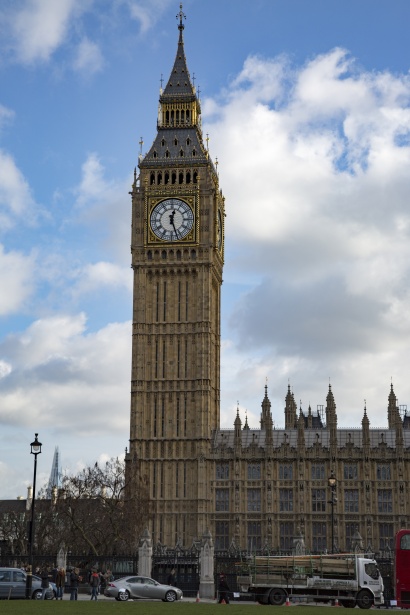 картинки с достопримечательностями Лондона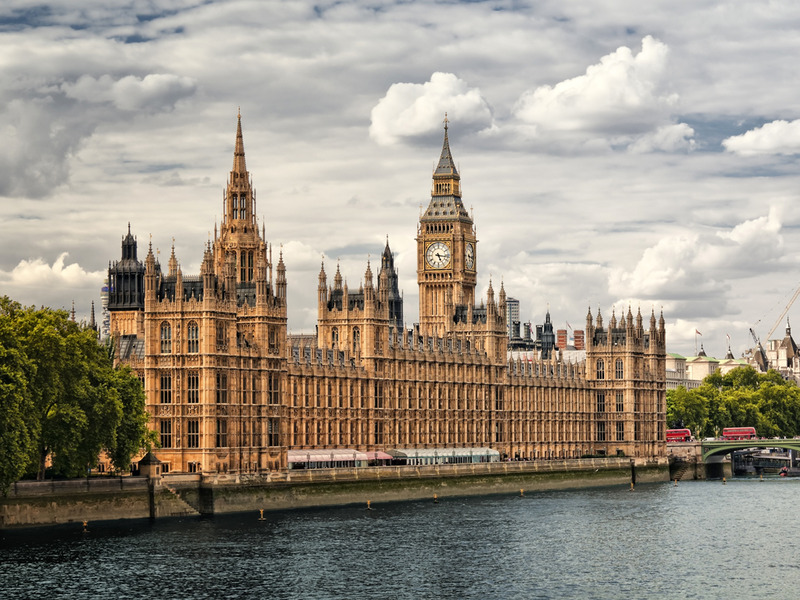 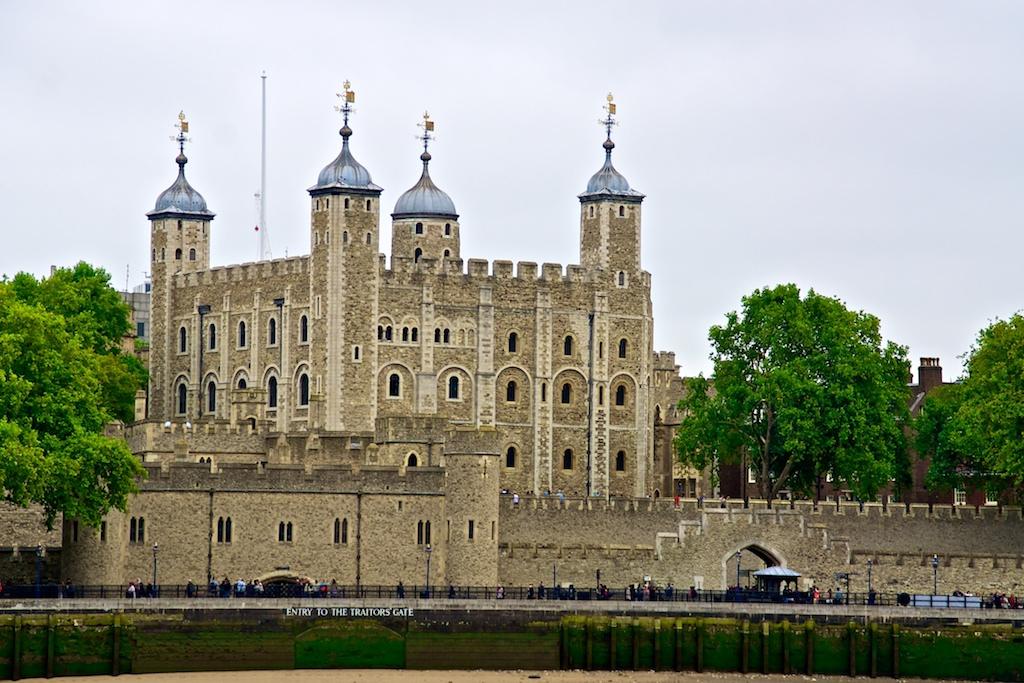 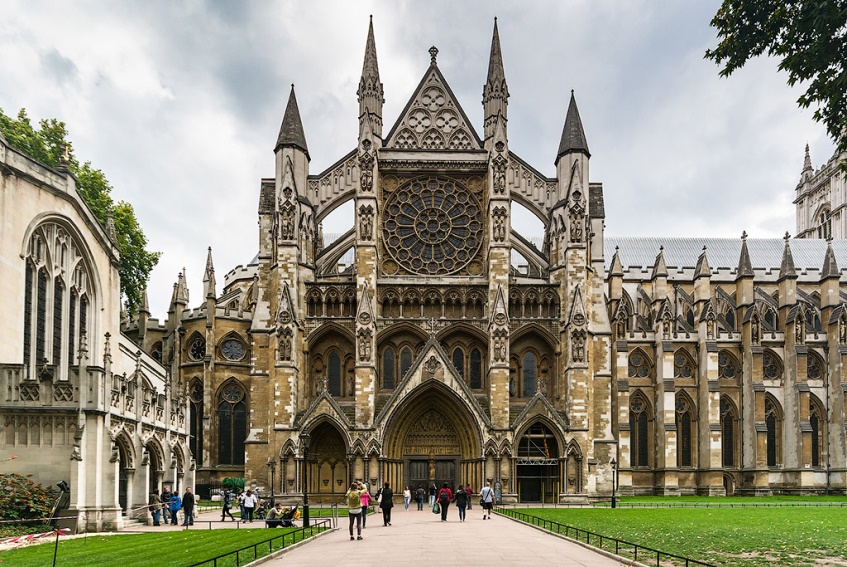 